В целях приведения в соответствие муниципального нормативного правового акта, руководствуясь статьёй 19 Федерального закона от 12.06.2002 № 67-ФЗ «Об основных гарантиях избирательных прав и права на участие в референдуме граждан Российской Федерации», Уставом муниципального района «Улётовский район» Забайкальского края, принятым решением Совета муниципального района «Улётовский район» Забайкальского края от 03.12.2014 № 146, по согласованию с Улётовской районной территориальной избирательной комиссией (постановление от 29.11.2023 № 87/1), администрация муниципального района «Улётовский район» Забайкальского края п о с т а н о в л я е т:1. Внести в пункт 1 постановления администрации муниципального района «Улётовский район» Забайкальского края от 28.03.2023 № 155/н «Об образовании избирательных участков для проведения выборов и референдумов на территории муниципального района «Улётовский район» Забайкальского края» следующие изменения:1.1. в разделе «Тангинский избирательный участок 3305»  словосочетание «В границах села Танга» заменить на словосочетание «В границах сел Танга, Шебартуй -2, Новосалия»;1.2. в разделе «Аблатуйский избирательный участок 3312» словосочетание «В границах села Аблатуйский Бор» заменить на словосочетание «В границах села Аблатуйский Бор, Аблатукан»;1.3. раздел «Шебартуйский избирательный участок 3303 исключить;1.4. раздел «Новосалиянский избирательный участок 3304» исключить;1.5. раздел «Аблатуканский избирательный участок 3313» исключить;1.6. в разделе «Голубичнинский избирательный участок 3323» словосочетание «Установить местонахождение участковой избирательной комиссии и место голосования в помещении филиала муниципального учреждения культуры «Межпоселенческая центральная районная библиотека» муниципального района «Улётовский район» Забайкальского края Библиотечный филиал ст.Голубичная по адресу: 674054, Забайкальский край, Улётовский район, ст. Голубичная, ул. Набережная 6, сотовый оператор» заменить на словосочетание «Установить местонахождение участковой избирательной комиссии и место голосования в помещении (здание бывшего медицинского пункта) по адресу: станция Голубичная, ул.Дорожная, 20А, сотовый оператор».2. Настоящее постановление официально опубликовать в районной общественно-политической газете «Улётовские вести».3. Настоящее постановление официально опубликовать (обнародовать) на официальном сайте муниципального района «Улётовский район» в информационно-телекоммуникационной сети «Интернет» в разделе «Документы» - «Правовые акты администрации» - https://uletov.75.ru/.4. Контроль за исполнением настоящего постановления оставляю за собой.Глава муниципального района«Улётовский район»                                                                    А.И. Синкевич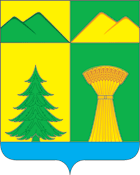 АДМИНИСТРАЦИЯ МУНИЦИПАЛЬНОГО РАЙОНА«УЛЁТОВСКИЙ РАЙОН»ЗАБАЙКАЛЬСКОГО КРАЯПОСТАНОВЛЕНИЕАДМИНИСТРАЦИЯ МУНИЦИПАЛЬНОГО РАЙОНА«УЛЁТОВСКИЙ РАЙОН»ЗАБАЙКАЛЬСКОГО КРАЯПОСТАНОВЛЕНИЕАДМИНИСТРАЦИЯ МУНИЦИПАЛЬНОГО РАЙОНА«УЛЁТОВСКИЙ РАЙОН»ЗАБАЙКАЛЬСКОГО КРАЯПОСТАНОВЛЕНИЕАДМИНИСТРАЦИЯ МУНИЦИПАЛЬНОГО РАЙОНА«УЛЁТОВСКИЙ РАЙОН»ЗАБАЙКАЛЬСКОГО КРАЯПОСТАНОВЛЕНИЕАДМИНИСТРАЦИЯ МУНИЦИПАЛЬНОГО РАЙОНА«УЛЁТОВСКИЙ РАЙОН»ЗАБАЙКАЛЬСКОГО КРАЯПОСТАНОВЛЕНИЕ«___» ноября 2023 года«___» ноября 2023 года№ ____/н№ ____/нс.УлётыО внесении изменений в пункт 1 постановления администрации муниципального района «Улётовский район» Забайкальского края от 28.03.2023 № 155/нО внесении изменений в пункт 1 постановления администрации муниципального района «Улётовский район» Забайкальского края от 28.03.2023 № 155/нО внесении изменений в пункт 1 постановления администрации муниципального района «Улётовский район» Забайкальского края от 28.03.2023 № 155/нО внесении изменений в пункт 1 постановления администрации муниципального района «Улётовский район» Забайкальского края от 28.03.2023 № 155/нО внесении изменений в пункт 1 постановления администрации муниципального района «Улётовский район» Забайкальского края от 28.03.2023 № 155/н